Ülesanne 15Koostada skeem 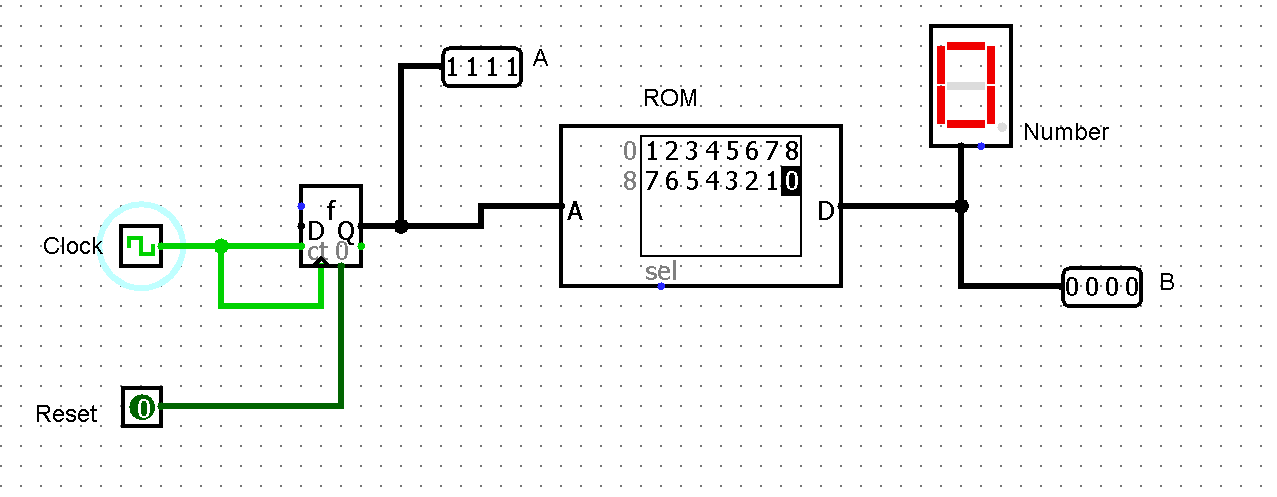 Lisainfo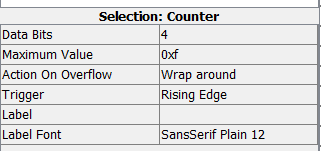 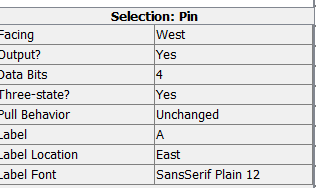 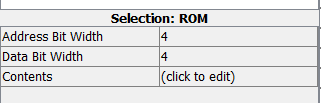 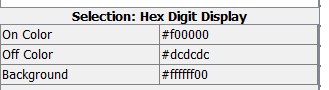 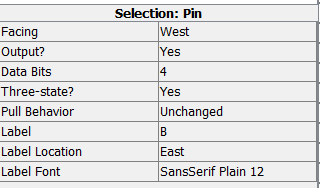 Vasta küsimustelehttps://moodle.tktk.ee/mod/scorm/view.php?id=131130 